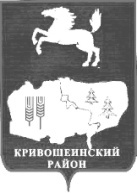 АДМИНИСТРАЦИЯ КРИВОШЕИНСКОГО РАЙОНА ПОСТАНОВЛЕНИЕ_________2017                                                                                                                № ______с. КривошеиноТомской областиРуководствуясь Федеральным законом от 06.10.2003 N 131-ФЗ «Об общих принципах организации местного самоуправления в Российской Федерации», Федеральным законом от 27.07.2010 N 210-ФЗ «Об организации предоставления государственных и муниципальных услуг», Земельным кодексом Российской Федерации,ПОСТАНОВЛЯЮ:Утвердить  Административный регламент предоставления муниципальной услуги «Проведение аукциона по продаже земельных участков, находящихся в муниципальной собственности, а также государственная собственность на которые не разграничена, либо аукциона на право заключения договора аренды земельных участков, находящихся в муниципальной собственности, а также государственная собственность на которые не разграничена» согласно приложению.Разместить настоящее постановление на официальном сайте муниципального образования Кривошеинский район в сети «Интернет» (http://kradm.tomsk.ru) и опубликовать в  газете «Районные вести». Настоящее постановление вступает в силу с даты его официального опубликования. Контроль за исполнением настоящего постановления возложить на Первого заместителя Главы Кривошеинского района.Глава Кривошеинского района(Глава Администрации)                                                                                   С.А. ТайлашевАлександр Леонидович Петроченко(8-38-251) 2-11-81Прокуратура, ЦМБ, Караваева,  ПетроченкоПриложениек постановлению Администрации Кривошеинского районаот  ______2017 № ____АДМИНИСТРАТИВНЫЙ РЕГЛАМЕНТпредоставления муниципальной услуги «Проведение аукциона по продаже земельных участков, находящихся в муниципальной собственности, а также государственная собственность на которые не разграничена, либо аукциона на право заключения договора аренды земельных участков, находящихся в муниципальной собственности, а также государственная собственность на которые не разграничена»1. Общие положенияПредмет регулирования административного регламента предоставления муниципальной услуги1. Административный регламент предоставления муниципальной услуги по проведению аукциона по продаже земельных участков, находящихся в муниципальной собственности, а также государственная собственность на которые не разграничена, либо аукциона на право заключения договора аренды земельных участков, находящихся в муниципальной собственности, а также государственная собственность на которые не разграничена (далее - административный регламент) устанавливает стандарт предоставления муниципальной услуги по проведению аукциона по продаже земельных участков, находящихся в муниципальной собственности, а также государственная собственность на которые не разграничена, либо аукциона на право заключения договора аренды земельных участков, находящихся в муниципальной собственности, а также государственная собственность на которые не разграничена  (далее - муниципальная услуга) на территории муниципального образования Кривошеинский район, состав, последовательность и сроки выполнения административных процедур (действий) по предоставлению муниципальной услуги, требования к порядку их выполнения, формы контроля за исполнением административного регламента, досудебный (внесудебный) порядок обжалования решений и действий (бездействия) Администрации Кривошеинского района, должностных лиц Администрации Кривошеинского района, либо муниципальных служащих.Круг заявителей2. Заявителями являются юридические и физические лица, в том числе индивидуальные предприниматели.Требования к порядку информирования о предоставлении муниципальной услуги3. Информирование граждан о порядке предоставления муниципальной услуги обеспечивается муниципальными служащими, специалистами Администрации Кривошеинского района, многофункционального центра предоставления государственных и муниципальных услуг (далее – МФЦ), при наличии соглашения о взаимодействии между Администрацией Кривошеинского района и МФЦ.4. Основными требованиями к информированию граждан о порядке предоставления муниципальной услуги являются достоверность предоставляемой информации, четкость в изложении информации, полнота и оперативность информирования.5. Место нахождения Администрации Кривошеинского района, специалиста экономического отдела, ответственного за предоставление муниципальной услуги, их почтовый адрес, официальный сайт в информационно-телекоммуникационной сети «Интернет» (далее – сеть Интернет), информация о графиках работы, телефонных номерах и адресах электронной почты представлены в Приложении 1 к административному регламенту.6. Информация о месте нахождения, графиках работы, Администрации Кривошеинского района, специалиста экономического отдела, ответственного за предоставление муниципальной услуги, о порядке предоставления муниципальной услуги размещается на официальном сайте муниципального образования Кривошеинский район в сети Интернет, в федеральной государственной информационной системе «Единый портал государственных и муниципальных услуг (функций)» (далее – Единый портал государственных и муниципальных услуг (функций)), а также предоставляется по телефону и электронной почте.7. На официальном сайте муниципального образования Кривошеинский район в сети Интернет размещается следующая информация:1) наименование и почтовый адрес Администрации Кривошеинского района и ее специалистов;2) номера телефонов Администрации Кривошеинского района и специалиста экономического отдела, ответственного за предоставление муниципальной услуги;3) график работы Администрации Кривошеинского района и специалиста экономического отдела, ответственного за предоставление муниципальной услуги;4) требования к письменному запросу граждан о предоставлении информации о порядке предоставления муниципальной услуги;5) перечень документов, необходимых для получения муниципальной услуги;6) выдержки из законодательных и иных нормативных правовых актов, содержащих нормы, регулирующие деятельность по предоставлению муниципальной услуги;7) текст административного регламента с приложениями;8) краткое описание порядка предоставления муниципальной услуги;9) образцы оформления документов, необходимых для получения муниципальной услуги, и требования к ним.8. Информация о предоставлении муниципальной услуги на Едином портале государственных и муниципальных услуг (функций).На Едином портале размещается следующая информация:1) исчерпывающий перечень документов, необходимых для предоставления муниципальной услуги, требования к оформлению указанных документов, а также перечень документов, которые заявитель вправе предоставить по собственной инициативе;2) круг заявителей;3) срок предоставления муниципальной услуги;4) результаты предоставления муниципальной услуги, порядок представления документа, являющегося результатом предоставления муниципальной услуги;5) размер государственной пошлины, взимаемой за предоставление муниципальной услуги;6) исчерпывающий перечень оснований для отказа в предоставлении муниципальной услуги;7) о праве заявителя на досудебное (внесудебное) обжалование действий (бездействия) и решений, принятых (осуществляемых) в ходе предоставления муниципальной услуги;8) формы заявлений (уведомлений, сообщений), используемые при предоставлении муниципальной услуги.Информация на Едином портале государственных и муниципальных услуг (функций) о порядке и сроках предоставления муниципальной услуги на основании сведений, содержащихся в федеральной государственной информационной системе «Федеральный реестр государственных и муниципальных услуг (функций)», предоставляется заявителю бесплатно.Доступ к информации о сроках и порядке предоставления услуги осуществляется без выполнения заявителем каких-либо требований, в том числе без использования программного обеспечения, установка которого на технические средства заявителя требует заключения лицензионного или иного соглашения с правообладателем программного обеспечения, предусматривающего взимание платы, регистрацию или авторизацию заявителя или предоставление им персональных данных.9. Информацию о порядке получения муниципальной услуги, а также о месте нахождения, контактных телефонах (телефонах для справок), адресах электронной почты, графике работы, сведения об органах и организациях, участвующих в предоставлении муниципальной услуги или являющихся источником получения информации, гражданин может получить:1) лично при обращении к специалисту экономического отдела, ответственному за предоставление муниципальной услуги;2) по контактному телефону 8(38251) 2-14-90 в часы работы Администрации, указанные в Приложении 1 к административному регламенту.3) посредством электронного обращения на адрес электронной почты: kshadm@tomsk.gov.ru;4) в сети Интернет на  официальном сайте муниципального образования Кривошеинский район: http://kradm.tomsk.ru /;5) на информационных стендах в Администрации по адресу, указанному Приложении 1 к административному регламенту.6) посредством Единого портала государственных и муниципальных услуг (функций): http://www.gosuslugi.ru/;7) при обращении в МФЦ.10. Информационные стенды оборудованы при входе в кабинет специалиста экономического отдела, ответственного за предоставление муниципальной услуги. На информационных стендах размещена следующая обязательная информация:1) почтовый адрес Администрации Кривошеинского района;2) адрес официального сайта муниципального образования Кривошеинский район в сети Интернет;3) справочный номер телефона Администрации Кривошеинского района и специалиста экономического отдела, ответственного за предоставление муниципальной услуги;4) график работы Администрации Кривошеинского района и специалиста экономического отдела, ответственного за предоставление муниципальной услуги;5) выдержки из правовых актов, содержащих нормы, регулирующие деятельность по предоставлению муниципальной услуги;6) перечень документов, необходимых для получения муниципальной услуги.7) образцы заполнения документов.11. Обращения по контактному телефону по вопросам информирования о порядке предоставления муниципальной услуги принимаются в соответствии с графиком работы специалиста экономического отдела, ответственного за предоставление муниципальной услуги, представленным в Приложении 1 к административному регламенту.12. Ответ на телефонный звонок должен содержать информацию о наименовании муниципального образования, в которое обратился гражданин, фамилии, имени, отчестве (при наличии) и должности специалиста,  принявшего телефонный звонок.13. При ответах на телефонные звонки и устные обращения специалист экономического отдела, ответственный за предоставление муниципальной услуги обязан предоставлять информацию по следующим вопросам:1) о месте предоставления муниципальной услуги и способах проезда к нему;2) графике приема граждан по вопросам предоставления муниципальной услуги;3) о входящих номерах, под которыми зарегистрированы в системе делопроизводства Администрации Кривошеинского района поступившие документы.4) о нормативных правовых актах, регулирующих предоставление муниципальной услуги (наименование, номер, дата принятия нормативного акта);5) о перечне документов, необходимых для получения муниципальной услуги;6) о сроках рассмотрения документов;7) о сроках предоставления муниципальной услуги;8) о месте размещения на официальном сайте муниципального образования Кривошеинский район в сети Интернет информации по вопросам предоставления муниципальной услуги.14. При общении с гражданами (по телефону или лично) специалист экономического отдела, ответственный за предоставление муниципальной услуги, относиться корректно и внимательно к гражданам, не унижая их чести и достоинства. Информирование о порядке предоставления муниципальной услуги проводиться с использованием официально-делового стиля речи.15. При обращении за информацией гражданина лично специалист экономического отдела, ответственный за предоставление муниципальной услуги обязан принять его в соответствии с графиком работы. Продолжительность приема при личном обращении - 15 минут. Время ожидания в очереди при личном обращении не должно превышать 15 минут.16. Если для подготовки ответа на устное обращение требуется более 15 минут, специалист экономического отдела, ответственный за предоставление муниципальной услуги, осуществляющий устное информирование, предлагает заявителю назначить другое удобное для него время для устного информирования либо направить заявителю письменный ответ посредством почтового отправления либо в электронной форме. Ответ направляется в течение 15 календарных дней со дня устного обращения заявителя.17. Письменное информирование заявителя осуществляется при получении от него письменного обращения лично или посредством почтового отправления, обращения в электронной форме о предоставлении информации по вопросам предоставления муниципальной услуги, сведений о ходе предоставления муниципальной услуги. Письменное обращение регистрируется в день поступления в Администрацию Кривошеинского района.18. При обращении за информацией в письменной форме посредством почтового отправления ответ направляется в виде почтового отправления в адрес заявителя в течение 15 календарных дней со дня регистрации обращения в Администрации Кривошеинского района. 19. При обращении за информацией по электронной почте, с использованием Единого портала государственных и муниципальных услуг (функций), ответ направляется в течение 15 календарных дней со дня регистрации обращения в Администрации Кривошеинского района.2. Стандарт предоставления муниципальной услугиНаименование муниципальной услуги20. Муниципальная услуга по проведению аукциона по продаже земельных участков, находящихся в муниципальной собственности, а также государственная собственность на которые не разграничена, либо аукциона на право заключения договора аренды земельных участков, находящихся в муниципальной собственности, а также государственная собственность на которые не разграничена.Наименование органа, предоставляющего муниципальную услугу21. Предоставление муниципальной услуги осуществляется Администрацией Кривошеинского района. 22. Непосредственно предоставление муниципальной услуги осуществляет специалист экономического отдела Администрации Кривошеинского района, ответственный за предоставление муниципальной услуги.23.  В целях получения информации и документов, необходимых для предоставления муниципальной услуги, осуществляется межведомственное взаимодействие с:1) Управлением Федеральной службы государственной регистрации, кадастра и картографии по Томской области;2) Управлением Федеральной налоговой службы по Томской области.24. Администрация Кривошеинского района не вправе требовать от заявителя осуществления действий, в том числе согласований, необходимых для получения муниципальной услуги и связанных с обращением в иные государственные органы (органы местного самоуправления) и организации, за исключением получения услуг, включенных в перечень услуг, которые являются необходимыми и обязательными для предоставления муниципальных услуг, утвержденный Решением Думы от 28.06.2012 № 186 «Об утверждении перечня услуг, которые являются необходимыми и обязательными для предоставления муниципальных услуг Администрацией Кривошеинского района и порядка определения размера платы за их оказание».Результат предоставления муниципальной услуги25. Результатом предоставления муниципальной услуги является:протокол о результатах проведения аукциона и заключение договора купли-продажи земельного участка, либо договора аренды земельного участка;отказ в предоставлении муниципальной услуги.Срок предоставления муниципальной услуги26. Срок предоставления муниципальной услуги: 2 месяца.Срок регистрации запроса заявителя о предоставлении муниципальной услуги27. Срок регистрации органом запроса и документов, указанных в пунктах 29, 40 Административного регламента, необходимых для предоставления муниципальной услуги, при личном обращении заявителя или посредством почтового отправления, составляет 2 рабочих дня.Перечень нормативных правовых актов, регулирующих отношения, возникающие в связи с предоставлением муниципальной услуги28. Предоставление муниципальной услуги осуществляется в соответствии с:1) Земельным кодексом Российской Федерации;2) Градостроительным кодексом Российской Федерации;3) Федеральный закон от 13.07.2015 № 218-ФЗ «О государственной регистрации недвижимости»;4) Федеральный закон от 02.05.2006 № 59-ФЗ «О порядке рассмотрения обращений граждан в Российской Федерации»;5) Федеральный закон от 27.07.2010 № 210-ФЗ «Об организации предоставления государственных и муниципальных услуг»;6) Федеральный закон от 09.02.2009 № 8-ФЗ «Об обеспечении доступа к информации о деятельности государственных органов и органов местного самоуправления»;7) Федеральный закон от 27.07.2006 № 152-ФЗ «О персональных данных»; 8) Федеральный закон от 06.10.2003 № 131-ФЗ «Об общих принципах организации местного самоуправления в Российской Федерации»; 9) Законом Томской области от 09.07.2015 № 100-ОЗ «О земельных отношениях в Томской области».Исчерпывающий перечень документов, необходимых в соответствии с законодательными или иными нормативными правовыми актами для предоставления муниципальной услуги с разделением на документы и информацию, которые заявитель должен предоставить самостоятельно, и документы, которые заявитель вправе предоставить по собственной инициативе, так как они подлежат предоставлению в рамках межведомственного информационного взаимодействия29. Для предоставления муниципальной услуги по проведению аукциона по продаже земельных участков, находящихся в муниципальной собственности, а также государственная собственность на которые не разграничена, либо аукциона на право заключения договора аренды земельных участков, находящихся в муниципальной собственности, а также государственная собственность на которые не разграничена,  заявитель представляет в Администрацию Кривошеинского района заявление по форме, представленной в Приложении 2 к административному регламенту. К заявлению прилагаются следующие документы:1) копии документов, удостоверяющих личность физического лица или индивидуального предпринимателя и представителя заявителя, и документа, подтверждающего полномочия представителя заявителя, в случае, если заявление подается представителем заявителя;2)     копии учредительных документов юридического лица;3) кадастровый паспорт земельного участка или выписка из Единого государственного реестра недвижимости об основных характеристиках и зарегистрированных правах на объект недвижимости.30. В случае если указанные в пункте 29 административного регламента документы не представлены заявителем, такие документы запрашиваются уполномоченным органом в порядке межведомственного информационного взаимодействия.31. Форма заявления доступна для копирования на Едином портале государственных и муниципальных услуг (функций), на официальном сайте муниципального образования Кривошеинский район в сети интернет: http://kradm.tomsk.ru/. 32. В бумажном виде форма заявления может быть получена непосредственно в Администрации Кривошеинского района по адресу, указанному в Приложении 1 к административному регламенту.33. При представлении копий документов заявитель предоставляет оригиналы таких документов для проверки соответствия копий документов их оригиналам, после чего оригиналы таких документов возвращаются заявителю.34. Документы, необходимые для предоставления муниципальной услуги, могут быть представлены в Администрацию Кривошеинского района с использованием почтового отправления, при личном обращении, а также посредством обращения за получением муниципальной услуги в МФЦ.35. Если запрос о предоставлении муниципальной услуги представляется посредством почтового отправления, подлинность подписи заявителя на таком запросе и верность копий документов, прилагаемых к такому запросу, должны быть заверены в установленном законодательством порядке.36. В случае направления заявления в электронной форме заявитель вправе приложить к такому обращению необходимые сканированные документы и материалы в электронной форме.37. Действующим законодательством Российской Федерации предусмотрен запрет:1) отказывать в приеме запроса и иных документов, необходимых для предоставления муниципальной услуги, в случае, если запрос и документы, необходимые для предоставления муниципальной услуги, поданы в соответствии с информацией о сроках и порядке предоставления муниципальной услуги, опубликованной на Едином портале государственных и муниципальных услуг (функций);2) отказывать в предоставлении муниципальной услуги в случае, если запрос и документы, необходимые для предоставления муниципальной услуги, поданы в соответствии с информацией о сроках и порядке предоставления муниципальной услуги, опубликованной на Едином портале государственных и муниципальных услуг (функций);3) требовать от заявителя совершения иных действий, кроме прохождения идентификации и аутентификации в соответствии с нормативными правовыми актами Российской Федерации, указания цели приема, а также предоставления сведений, необходимых для расчета длительности временного интервала, который необходимо забронировать для приема;4) требовать от заявителя предоставления документов, подтверждающих внесение заявителем платы за предоставление муниципальной услуги.Перечень услуг, которые являются необходимыми и обязательными для предоставления муниципальной услуги, в том числе сведения о документе (документах), выдаваемом (выдаваемых) организациями, участвующими в предоставлении муниципальной услуги38. Услуги, которые являются необходимыми и обязательными для предоставления муниципальной услуги по проведению аукциона по продаже земельных участков, находящихся в муниципальной собственности, а также государственная собственность на которые не разграничена, либо аукциона на право заключения договора аренды земельных участков, находящихся в муниципальной собственности, а также государственная собственность на которые не разграничена: оплата задатка на участие в аукционе с последующим предъявлением квитанции о внесении задатка.Порядок, размер и основания взимания платы за предоставление услуг, которые являются необходимыми и обязательными для предоставления муниципальной услуги, а также информация о методике расчета размера такой платы39. Услуги, которые являются необходимыми и обязательными для предоставления муниципальной услуги, предоставляются за плату согласно установленным тарифам организациями, оказывающие данные услуги.Исчерпывающий перечень документов, необходимых в соответствии с законодательными или иными нормативными правовыми актами для предоставления муниципальной услуги, которые находятся в распоряжении государственных органов, органов местного самоуправления и иных органов, участвующих в предоставлении муниципальной услуги, и которые заявитель вправе представить, а также способы их получения заявителями, в том числе в электронной форме, порядок их представления40. Перечень документов, необходимых для принятия решения о проведении аукциона по продаже земельных участков, находящихся в муниципальной собственности, а также государственная собственность на которые не разграничена, либо аукциона на право заключения договора аренды земельных участков, находящихся в муниципальной собственности, а также государственная собственность на которые не разграничена, которые находятся в распоряжении органов власти и организаций, участвующих в предоставлении муниципальной услуги:документ, подтверждающий внесение задатка на участие в аукционе;кадастровый паспорт земельного участка или выписка из Единого государственного реестра недвижимости об основных характеристиках и зарегистрированных правах на объект недвижимости.41. Администрация Кривошеинского не вправе требовать от заявителя:представления документов и информации или осуществления действий, представление или осуществление которых не предусмотрено нормативными правовыми актами, регулирующими отношения, возникающие в связи с предоставлением муниципальной услуги;представления документов и информации, в том числе подтверждающих внесение заявителем платы за предоставление муниципальной услуги, которые находятся в распоряжении федеральных органов исполнительной власти, органов государственных внебюджетных фондов, исполнительных органов государственной власти субъекта Российской Федерации, органов местного самоуправления либо подведомственных государственным органам или органам местного самоуправления организаций, участвующих в предоставлении муниципальной услуги, в соответствии с нормативными правовыми актами Российской Федерации, нормативными правовыми актами субъектов Российской Федерации, муниципальными правовыми актами, за исключением документов, включенных в определенный частью 6 статьи 7 Федерального закона от 27.07.2010 № 210-ФЗ «Об организации предоставления государственных и муниципальных услуг» перечень документов.42. Орган местного самоуправления муниципального района самостоятельно осуществляет согласование с уполномоченными органами, необходимое для принятия решения о предоставлении муниципальной услуги или об отказе предоставления муниципальной услуги.43. Заявитель вправе представить указанные в пункте 40 административного регламента, документы и информацию, в Администрацию Кривошеинского района по собственной инициативе.44. В случае если заявителем не представлены документы, указанные  в пункте 40 административного регламента, специалист экономического отдела, ответственный за предоставление муниципальной услуги получает данные документы самостоятельно в рамках межведомственного взаимодействия.Исчерпывающий перечень оснований для отказа в приеме документов, необходимых для предоставления муниципальной услуги45. Основанием для отказа в приеме документов, необходимых для предоставления муниципальной услуги является:1) представление заявителем неполного комплекта документов, указанных в пункте 28 административного регламента;2) текст заявления не поддается прочтению;3) наличие в заявлении ненормативной лексики, оскорбительных высказываний и угроз;4) заявление подано лицом, не относящимся к категории заявителей, указанных в пункте 2 административного регламента.Исчерпывающий перечень оснований для  отказа в предоставлении муниципальной услуги46. Основания для приостановления предоставления муниципальной услуги отсутствуют.47. Основания для отказа в предоставлении муниципальной услуги по проведению аукциона по продаже земельных участков, находящихся в муниципальной собственности, а также государственная собственность на которые не разграничена, либо аукциона на право заключения договора аренды земельных участков, находящихся в муниципальной собственности, а также государственная собственность на которые не разграничена:1) заявление подано с нарушением требований, установленных пунктом 45 административного регламента;2)    непоступление задатка на дату рассмотрения заявок на участие в аукционе;3) испрашиваемый земельный участок предоставлен иному физическому или юридическому лицу;4) наличие сведений о заявителе в реестре недобросовестных участников аукциона.Максимальный срок ожидания в очереди при подаче запроса о предоставлении муниципальной услуги, услуги, предоставляемой организацией, участвующей в предоставлении муниципальной услуги, и при получении результата предоставления таких услуг48. Максимальный срок ожидания в очереди при личной подаче заявления о предоставлении муниципальной услуги составляет 15 минут.Максимальный срок ожидания в очереди при получении результата предоставления муниципальной услуги составляет 15 минут.Срок регистрации запроса заявителя о предоставлении муниципальной услуги и услуги, предоставляемой организацией, участвующей в предоставлении муниципальной услуги, в том числе в электронной форме49. Заявление на бумажном носителе регистрируется в день представления в Администрацию Кривошеинского района заявления и документов, необходимых для предоставления муниципальной услуги.Требования к помещениям, в которых предоставляется муниципальная услуга, к залу ожидания, местам для заполнения запросов о предоставлении муниципальной услуги, информационным стендам с образцами их заполнения и перечнем документов, необходимых для предоставления каждой муниципальной услуги, в том числе к обеспечению доступности для инвалидов указанных объектов в соответствии с законодательством Российской Федерации о социальной защите инвалидов50. Предоставление муниципальной услуги осуществляется в специально выделенных для этих целей помещениях. 51. Возле здания (строения), в котором размещено помещение приема и выдачи документов, организована стоянка (парковка) для личного автомобильного транспорта, бесплатная для заявителей. Для парковки специальных автотранспортных средств инвалидов на каждой стоянке выделено одно место, которое не должны занимать иные транспортные средства.52. Вход в помещение приема и выдачи документов обеспечивает свободный доступ заявителей,  оборудован удобной лестницей с поручнями, широкими проходами.53. На первом этаже Администрации Кривошеинского района размещена информационная табличка (вывеска), содержащая следующую информацию:наименование органа;место нахождения и юридический адрес;режим работы;номера телефонов для справок;адрес официального сайта.54. Для инвалидов обеспечивается возможность беспрепятственного  входа и выхода в здание (помещение), возможность самостоятельного передвижения по территории здания (помещения) к месту предоставления муниципальной услуги, а также допуск в здание сурдопереводчика, тифлосурдопереводчика, а также собаки-проводника в порядке, установленном федеральным законодательством.55. Для инвалидов и лиц с ограниченными возможностями центральный вход в здание, где расположено место предоставления муниципальной услуги, оборудован кнопкой вызова специалиста для оказания необходимой помощи.Инвалидам, имеющим стойкие расстройства функции зрения и самостоятельного передвижения, обеспечивается сопровождение по территории здания и оказание помощи.В здании обеспечивается надлежащее размещение носителей информации, необходимой для обеспечения беспрепятственного доступа инвалидов к помещениям и услугам, с учётом ограничений их жизнедеятельности, в том числе дублирование необходимой для получения услуги звуковой и зрительной информации, а также надписей, знаков и иной текстовой и графической информации знаками, выполненными рельефно-точечным шрифтом Брайля и на контрастном фоне. В случае если здание невозможно полностью приспособить с учетом потребностей инвалидов, собственник здания до его реконструкции или капитального ремонта принимает согласованные с общественным объединением инвалидов, осуществляющим свою деятельность на территории района, меры для обеспечения доступа инвалидов к месту предоставления муниципальной услуги, либо когда это возможно, обеспечивают предоставление услуги по месту жительства инвалида или в дистанционном режиме. 56. Помещения приема и выдачи документов предусматривают места для ожидания, информирования и приема заявителей.57. В местах для информирования обеспечен доступ граждан для ознакомления с информацией не только в часы приема заявлений, но и в рабочее время, когда прием заявителей не ведется.58. В помещении приема и выдачи документов организована работа справочных окон (рабочих мест), в количестве, обеспечивающем потребности граждан, но не менее одного.59. Характеристики помещений приема и выдачи документов в части объемно-планировочных и конструктивных решений, освещения, пожарной безопасности, инженерного оборудования соответствуют требованиям нормативных документов, действующих на территории Российской Федерации.60. Помещения приема выдачи документов оборудованы стендами (стойками), содержащими информацию о порядке предоставления муниципальных услуг.61. В местах для ожидания установлены стулья  для заявителей.В помещении приема и выдачи документов выделено место для оформления документов, предусматривающее стол с бланками заявлений и канцелярскими принадлежностями. 62. Информация о фамилии, имени, отчестве и должности специалиста экономического отдела, ответственного за предоставление муниципальной услуги, осуществляющего предоставление муниципальной услуги, размещена на личной информационной табличке и при входе в кабинет специалиста экономического отдела, ответственного за предоставление муниципальной услуги.Показатели доступности и качества муниципальной услуги63. Показателями доступности и качества муниципальной услуги являются:достоверность предоставляемой гражданам информации;полнота информирования граждан;наглядность форм предоставляемой информации об административных процедурах;удобство и доступность получения информации заявителями о порядке предоставления муниципальной услуги;соблюдение сроков исполнения отдельных административных процедур и предоставления муниципальной услуги в целом;соблюдение требований к размеру платы за предоставление муниципальной услуги;соблюдений требований стандарта предоставления муниципальной услуги;отсутствие обоснованных жалоб на решения, действия (бездействие) должностных лиц Администрации Кривошеинского района, в ходе предоставления муниципальной услуги;полнота и актуальность информации о порядке предоставления муниципальной услуги;оказание инвалидам помощи, необходимой для получения в доступной для них форме информации о правилах предоставления услуги, в том числе об оформлении необходимых для получения услуги документов, о совершении ими других необходимых для получения услуги действий;оказание работниками администрации необходимой инвалидам помощи в преодолении барьеров, мешающих получению ими услуги наравне с другими лицами;предоставление инвалидам возможности направить заявление в электронном виде;адаптация под нужды инвалидов по зрению официального сайта муниципального образования Кривошеинский район в сети «Интернет».64. При получении муниципальной услуги заявитель осуществляет не более 2 взаимодействий с должностными лицами, в том числе:- при подаче запроса на получение услуги и получении результата услуги заявителем лично, в том числе через МФЦ – не более 2 раз.65. Продолжительность каждого взаимодействия не должна превышать 15 минут.Иные требования, в том числе учитывающие особенности предоставления муниципальной услуги в многофункциональных центрах предоставления государственных и муниципальных услуг и особенности предоставления муниципальной услуги в электронной форме66. Заявителю предоставляется возможность получения муниципальной услуги, почтовым отправлением, а также посредством личного обращения за получением муниципальной услуги в МФЦ.67. Организация предоставления муниципальной услуги осуществляется по принципу «одного окна» на базе МФЦ при личном обращении заявителя. 68. Организация предоставления муниципальной услуги на базе МФЦ осуществляется в соответствии с соглашением о взаимодействии между Администрацией Кривошеинского района и МФЦ, заключенным в установленном порядке.69. Заявителям предоставляется возможность для предварительной записи на подачу заявления и документов, необходимых для предоставления муниципальной услуги.70. Предварительная запись осуществляется следующими способами по выбору заявителя:при личном обращении заявителя в Администрацию Кривошеинского района;по телефону;через официальный сайт муниципального образования Кривошеинский район.71. При предварительной записи заявитель сообщает следующие данные:для физического лица: фамилию, имя, отчество (последнее при наличии);для юридического лица: наименование юридического лица; контактный номер телефона;адрес электронной почты (при наличии);желаемые дату и время представления документов. 72. Предварительная запись осуществляется путем внесения указанных сведений в книгу записи заявителей, которая ведется на бумажных и/или электронных носителях.73. Заявителю сообщаются дата и время приема документов, окно (кабинет) приема документов, в которые следует обратиться. Запись заявителей на определенную дату заканчивается за сутки до наступления этой даты.74. При осуществлении предварительной записи заявитель в обязательном порядке информируется о том, что предварительная запись аннулируется в случае его не явки по истечении 15 минут с назначенного времени приема.75. Заявителям, записавшимся на прием через официальный сайт муниципального образования Кривошеинский район в сети интернет, за 3 календарных дня до приема отправляется напоминание на указанный адрес электронной почты о дате, времени и месте приема, а также информация об аннулировании предварительной записи в случае не явки по истечении 15 минут с назначенного времени приема.76. Заявитель в любое время вправе отказаться от предварительной записи. 77. В отсутствии заявителей, обратившихся по предварительной записи, осуществляется прием заявителей, обратившихся в порядке очереди. 78. График приема (приемное время) заявителей по предварительной записи устанавливается заместителем Главы муниципального образования по направлению в зависимости от интенсивности обращений.3. Состав, последовательность и сроки выполнения административных процедур (действий), требования к порядку их выполнения, в том числе особенности выполнения административных процедур (действий) в электронной форме79. Предоставление муниципальной услуги включает в себя следующие административные процедуры:1) прием заявления и документов, необходимых для предоставления муниципальной услуги, их регистрация;2) рассмотрение заявления и представленных документов;3) формирование и направление межведомственного запроса;4) принятие решения о предоставлении (об отказе в предоставлении) муниципальной услуги;5) выдача результата муниципальной услуги.Блок-схема предоставления муниципальной услуги80. Блок-схема последовательности действий при предоставлении муниципальной услуги представлена в Приложении 3 к административному регламенту.Оплата государственной пошлины за предоставление муниципальной услуги и уплата иных платежей, взимаемых в соответствии с законодательством Российской Федерации81. Государственная пошлина за предоставление муниципальной услуги не взимается. Прием заявления и документов, необходимых для предоставления муниципальной услуги82. Основанием для начала данной процедуры является поступление в Администрацию Кривошеинского района при личном обращении, почтовым отправлением, в электронной форме, а также поданного через многофункциональный центр, заявления о предоставлении муниципальной услуги и прилагаемых к нему документов.83. Прием и регистрация заявления о предоставлении муниципальной услуги и прилагаемых к нему документов осуществляется специалистом экономического отдела, ответственным за предоставление муниципальной услуги.84. Специалист экономического отдела, ответственный за предоставление муниципальной услуги, проверяет представленное заявление и прилагаемые к нему документы на наличие оснований для отказа в приеме документов, предусмотренных пунктом 45 административного регламента, а также осуществляет сверку копий представленных документов с их оригиналами.85. При установлении оснований для отказа в приеме документов, предусмотренных пунктом 45 административного регламента, специалист экономического отдела, ответственный за предоставление муниципальной услуги, возвращает заявителю представленные документы с указанием причин возврата.86. В случае отсутствия оснований для отказа в приеме документов, предусмотренных пунктом 45 административного регламента, специалист экономического отдела, ответственный за предоставление муниципальной услуги, осуществляет прием и регистрацию заявления о предоставлении муниципальной услуги и прилагаемых к нему документов по описи. Копия описи с отметкой о дате приема указанных заявления и документов:при личном приеме - в день приема вручается заявителю;при направлении запроса почтовым отправлением - направляется ему заказным почтовым отправлением с уведомлением о вручении;при направлении запроса в электронной форме - через Единый портал государственных и муниципальных услуг (функций).87. Продолжительность и (или) максимальный срок выполнения административного действия по приему и регистрации заявления и прилагаемых к нему документов не превышает 15 минут. 88. После регистрации заявление и прилагаемые к нему документы, не позднее дня регистрации, направляются Главе Кривошеинского района (Главе Администрации) или уполномоченному на то лицу для визирования, после визирования, не позднее следующего рабочего дня направляются специалисту экономического отдела, ответственному за предоставление муниципальной услуги.89. Результатом административной процедуры является прием и регистрация заявления и представленных документов и передача специалисту экономического отдела, ответственному за предоставление муниципальной услуги, после визирования Главой Кривошеинского района (Главой Администрации) либо уполномоченным на то лицом.90. Максимальный срок выполнения административной процедуры «прием заявления и документов, необходимых для предоставления муниципальной услуги» не превышает 2 рабочих дня с даты регистрации заявления.Рассмотрение заявления и представленных документов91. Основанием для рассмотрения заявления и представленных документов является поступление заявления и представленных документов специалисту экономического отдела, ответственному за предоставление муниципальной услуги.92. Рассмотрение заявления о предоставлении муниципальной услуги и представленных документов осуществляется специалистом экономического отдела, ответственным за предоставление муниципальной услуги.93. В случае непредставления документов, указанных в пункте 29 административного регламента, специалист экономического отдела, ответственный за предоставление муниципальной услуги, переходит к процедуре формирования и направления межведомственных запросов в органы (организации), участвующие в предоставлении муниципальной услуги.В случае представления заявителем документов, указанных в пункте 29 административного регламента, специалист экономического отдела, ответственный за предоставление муниципальной услуги, переходит к процедуре подготовки и принятия решения о предоставлении (об отказе предоставления) муниципальной услуги.94. Продолжительность и (или) максимальный срок выполнения административной процедуры не превышает двух рабочих дней со дня получения пакета документов.95. Результатом административной процедуры является пакет документов, проверенный на комплектность и соответствующий требованиям настоящего регламента.Формирование и направление межведомственных запросов в органы (организации), участвующие в предоставлении муниципальной услуги96. Основанием для начала административной процедуры по формированию и направлению межведомственного запроса о предоставлении документов, необходимых для предоставления муниципальной услуги, является непредставление заявителем в Администрацию Кривошеинского района, МФЦ, документов и информации, которые могут быть получены в рамках межведомственного информационного взаимодействия. 	97. При подготовке межведомственного запроса специалист экономического отдела, ответственный за подготовку документов, определяет перечень необходимых для предоставления муниципальной услуги документов (сведений, содержащихся в них) и государственные органы, органы местного самоуправления либо подведомственные государственным органам или органам местного самоуправления организации, в которых данные документы находятся.98. Формирование и направление межведомственных запросов осуществляется в соответствии с требованиями Федерального закона от 27.07.2010 № 210-ФЗ «Об организации предоставления государственных и муниципальных услуг».99. Для предоставления муниципальной услуги специалист экономического отдела, ответственный за предоставление муниципальной услуги, направляет межведомственные запросы в:1) территориальное подразделение Управления Федеральной службы государственной регистрации, кадастра и картографии по Томской области;2) территориальное подразделение Федеральной налоговой службы России по Томской области;3) в органы государственной власти и местного самоуправления, в собственности которых находится недвижимое имущество.100. Срок подготовки и направления ответа на межведомственный запрос должностного лица о представлении документов и информации, для предоставления муниципальной услуги с использованием межведомственного информационного взаимодействия устанавливается согласно действующему законодательству Российской Федерации.101. После направления межведомственного запроса, представленные в Администрацию Кривошеинского района документы и информация передаются специалисту экономического отдела, ответственному за предоставление муниципальной услуги.102. В течение одного рабочего дня с даты поступления ответа на межведомственный запрос, такой ответ направляется специалисту, ответственному за подготовку документов, который приобщает их к соответствующему запросу. 103. Результатом административной процедуры является обобщение полученной в рамках межведомственного взаимодействия информации (документов), необходимой для предоставления муниципальной услуги заявителю.Принятие решения о предоставлении(об отказе в предоставлении) муниципальной услуги104. Основанием для начала административной процедуры является наличие полного пакета документов, определенных пунктом 29 административного регламента.105. Специалист экономического отдела, ответственный за подготовку документов проверяет наличие/отсутствие оснований для отказа в предоставлении муниципальной услуги, предусмотренных пунктом 47 административного регламента.106. При наличии любого из оснований для отказа в предоставлении муниципальной услуги специалист экономического отдела, ответственный за предоставление муниципальной услуги, готовит проект уведомления об отказе в предоставлении муниципальной услуги.Решение об отказе в предоставлении муниципальной услуги оформляется письменно в течение одного рабочего дня с указанием причин, послуживших основанием для отказа в предоставлении муниципальной услуги.107. При отсутствии всех оснований для отказа в предоставлении муниципальной услуги специалист экономического отдела, ответственный за подготовку документов:1) проводит мероприятия по получению технических условий подключения (технологического подключения) к сетям инженерно-технического обеспечения, если наличие таких условий является обязательным условием проведения аукциона;2) подготавливает проект постановления о проведении аукциона;3) публикует извещение о проведении аукциона по продаже земельных участков, находящихся в муниципальной собственности, а также государственная собственность на которые не разграничена, либо аукциона на право заключения договора аренды земельных участков, находящихся в муниципальной собственности, а также государственная собственность на которые не разграничена; 4) подготавливает и публикует протокол о рассмотрении заявок на участие в аукционе, а также протокол о результатах проведения аукциона по продаже земельных участков, находящихся в муниципальной собственности, а также государственная собственность на которые не разграничена, либо аукциона на право заключения договора аренды земельных участков, находящихся в муниципальной собственности, а также государственная собственность на которые не разграничена;5) подготавливает проект договора купли-продажи земельных участков, либо проект договора аренды земельных участков.108. Согласованный проект документа, оформляющего принятое решение, направляется на подпись Главе Кривошеинского района (Главе Администрации) либо уполномоченному на то лицу.109. Подписанное Главой Кривошеинского района (Главой Администрации) либо уполномоченным на то лицом договор купли-продажи, договор аренды или уведомление об отказе в предоставлении муниципальной услуги регистрируется в срок не позднее одного рабочего дня с даты подписания и передается специалисту экономического отдела, ответственному за предоставление муниципальной услуги.110. Результатом административной процедуры является подготовка и регистрация документа, оформляющего решение: договор купли-продажи земельных участков, договор аренды земельных участков или уведомление об отказе в предоставлении муниципальной услуги.Получение сведений о ходе выполнения запроса111. Получение сведений о ходе выполнения запроса с использованием Единого портала государственных и муниципальных услуг (функций), официального сайта не осуществляется.Осуществление оценки качества предоставления услуги, оказанной в электронной форме112. Возможность оценить доступность и качество муниципальной услуги отсутствует.Выдача результата муниципальной услуги113. Основанием для начала административной процедуры является получение специалистом экономического отдела, ответственным за подготовку документов, подписанного и зарегистрированного документа, оформляющего решение.114. После получения подписанного и зарегистрированного документа, оформляющего решение, специалист экономического отдела, ответственный за предоставление муниципальной услуги, в течение 1 рабочего дня со дня подписания Главой Кривошеинского района (Главой Администрации) либо уполномоченным на то лицом соответствующего документа информирует заявителя о принятом решении по электронной почте (если она указана заявителем и просьба о таком способе уведомления содержится в заявлении).115. Выдача результата предоставления муниципальной услуги осуществляется способом, указанным заявителем при подаче заявления и необходимых документов на получение муниципальной услуги, в том числе:при личном обращении в Администрацию Кривошеинского района;при личном обращении в многофункциональный центр;посредством почтового отправления на адрес заявителя, указанный в заявлении;116. Продолжительность и (или) максимальный срок выполнения административной процедуры не превышает 3 рабочих дней со дня подготовки решения: договор купли-продажи земельных участков, договор аренды земельных участков или уведомления об отказе в предоставлении муниципальной услуги.117. Результатом административной процедуры является выдача решения, договора аренды, договора купли-продажи или уведомления об отказе в предоставлении муниципальной услуги.4. Формы контроля за исполнением административного регламента Порядок осуществления текущего контроля за соблюдением и исполнением ответственными должностными лицами положений административного регламента и иных нормативных правовых актов, устанавливающих требования к предоставлению муниципальной услуги, а также принятием ими решений118. Текущий контроль за соблюдением и исполнением положений административного регламента и иных нормативных правовых актов, устанавливающих требования к предоставлению муниципальной услуги, осуществляется заместителем Главы муниципального образования по направлению.119. Порядок осуществления текущего контроля за соблюдением и исполнением ответственными должностными лицами положений административного регламента и иных нормативных правовых актов, устанавливающих требования к предоставлению муниципальной услуги, а также принятием ими решений, осуществляется в порядке, установленном постановлением Администрации Кривошеинского района от 22.03.2016 №94-р «О Регламенте работы Администрации Кривошеинского района».Порядок и периодичность осуществления плановых и внеплановых проверок полноты и качества предоставления муниципальной услуги, в том числе порядок и формы контроля за полнотой и качеством предоставления муниципальной услуги120. Контроль за полнотой и качеством предоставления муниципальной услуги осуществляется в формах:1) проведения проверок;2) рассмотрения жалоб заявителей на действия (бездействие) должностных лиц Администрации Кривошеинского района, муниципальных служащих, ответственных за предоставление муниципальной услуги.121. В целях осуществления контроля за полнотой и качеством предоставления муниципальной услуги проводятся плановые и внеплановые проверки. Порядок и периодичность осуществления плановых проверок устанавливается планом работы Администрации Кривошеинского района. При проверке рассматриваются все вопросы, связанные с предоставлением муниципальной услуги (комплексные проверки), или отдельный вопрос, связанный с предоставлением муниципальной услуги (тематические проверки). Проверка также может проводиться по конкретной жалобе заявителя.122. Внеплановые проверки проводятся в связи с проверкой устранения ранее выявленных нарушений административного регламента, а также в случае получения жалоб заявителей на действия (бездействие) должностных лиц Администрации Кривошеинского района, специалиста экономического отдела, ответственного за предоставление муниципальной услуги, муниципальных служащих.123. Результаты проверки оформляются в виде акта проверки, в котором указываются выявленные недостатки и предложения по их устранению.Ответственность должностных лиц органа, предоставляющего муниципальную услугу, за решения и действия (бездействие), принимаемые (осуществляемые) ими в ходе предоставления муниципальной услуги124. По результатам проведенных проверок, в случае выявления нарушений соблюдения положений административного регламента, виновные должностные лица Администрации Кривошеинского района несут персональную ответственность за решения и действия (бездействие), принимаемые в ходе предоставления муниципальной услуги.125. Персональная ответственность должностных лиц Администрации Кривошеинского района закрепляется в должностных регламентах в соответствии с требованиями законодательства Российской Федерации и законодательства Томской области.Положения, характеризующие требования к порядку и формам контроля за предоставлением муниципальной услуги, в том числе со стороны граждан, их объединений и организаций126. Контроль за предоставлением муниципальной услуги, в том числе со стороны граждан, их объединений и организаций, осуществляется посредством публикации сведений о деятельности Администрации Кривошеинского района при предоставлении муниципальной услуги, получения гражданами, их объединениями и организациями актуальной, полной и достоверной информации о порядке предоставления муниципальной услуги и обеспечения возможности досудебного (внесудебного) рассмотрения жалоб.5. Досудебный (внесудебный) порядок обжалования решений и действий (бездействия) органа местного самоуправления, предоставляющего муниципальную услугу, а также их должностных лиц, муниципальных служащихПраво заявителя подать жалобу на решения и (или) действия (бездействие) органа, предоставляющего муниципальную услугу, а также его должностных лиц, муниципальных служащих при предоставлении муниципальной услуги127. Заявители вправе обжаловать решения, действия (бездействие) Администрации Кривошеинского района, должностных лиц, муниципальных служащих в досудебном (внесудебном) порядке.128. Обжалование действий (бездействия) должностных лиц Администрации Кривошеинского района, муниципальных служащих, а также решений, принимаемых (осуществляемых) ими в ходе предоставления муниципальной услуги, производится в досудебном (внесудебном) порядке путем подачи заявителем в орган местного самоуправления или должностному лицу. Предмет жалобы129. Предметом досудебного (внесудебного) обжалования являются действия (бездействие) должностных лиц Администрации Кривошеинского района, муниципальных служащих, а также принимаемые ими решения при предоставлении муниципальной услуги, в том числе связанные с: нарушением срока регистрации запроса заявителя о предоставлении муниципальной услуги;нарушением срока предоставления муниципальной услуги;требованием у заявителя документов, не предусмотренных нормативными правовыми актами Российской Федерации, нормативными правовыми актами Томской области, муниципальными правовыми актами для предоставления муниципальной услуги;отказом в приеме документов, предоставление которых предусмотрено нормативными правовыми актами Российской Федерации, нормативными правовыми актами Томской области, муниципальными правовыми актами для предоставления муниципальной услуги, у заявителя;отказом в предоставлении муниципальной услуги, если основания отказа не предусмотрены федеральными законами и принятыми в соответствии с ними иными нормативными правовыми актами Российской Федерации, нормативными правовыми актами Томской области, муниципальными правовыми актами;затребованием с заявителя при предоставлении муниципальной услуги платы, не предусмотренной нормативными правовыми актами Российской Федерации, нормативными правовыми актами Томской области, муниципальными правовыми актами;отказом органа, предоставляющего муниципальную услугу, должностного лица органа, предоставляющего муниципальную услугу, в исправлении допущенных опечаток и ошибок в выданных в результате предоставления муниципальной услуги документах либо нарушение установленного срока таких исправлений.Органы местного самоуправления, уполномоченные на рассмотрение жалобы и должностные лица, которым может быть направлена жалоба130. Жалоба на действия (бездействие) должностных лиц Администрации Кривошеинского района, муниципальных служащих, а также на принимаемые ими решения при предоставлении муниципальной услуги, может быть направлена: заместителю Главы муниципального образования по направлению - при обжаловании действий (бездействия) должностных лиц, а также принимаемых ими решений при предоставлении муниципальной услуги; Главе Кривошеинского района (Главе Администрации).Порядок подачи и рассмотрения жалобы131. Жалоба должна содержать:наименование органа, предоставляющего муниципальную услугу, должностного лица органа, предоставляющего муниципальную услугу, муниципального служащего, решения и действия (бездействие) которых обжалуются;фамилию, имя, отчество (при наличии), сведения о месте жительства заявителя - физического лица либо наименование, сведения о месте нахождения заявителя - юридического лица, а также номер (номера) контактного телефона, адрес (адреса) электронной почты (при наличии) и почтовый адрес, по которым должен быть направлен ответ заявителю;сведения об обжалуемых решениях и действиях (бездействии) органа, предоставляющего муниципальную услугу, его должностного лица, муниципального служащего;доводы, на основании которых заявитель не согласен с решением и действием (бездействием) органа, предоставляющего муниципальную услугу, его должностного лица, муниципального служащего. Заявителем могут быть представлены документы (при наличии), подтверждающие доводы заявителя, либо их копии.132. В случае если жалоба подается через представителя заявителя, также представляется документ, подтверждающий полномочия на осуществление действий от имени заявителя. В качестве документа, подтверждающего полномочия на осуществление действий от имени заявителя, может быть представлена:оформленная в соответствии с законодательством Российской Федерации доверенность (для физических лиц);оформленная в соответствии с законодательством Российской Федерации доверенность, заверенная печатью заявителя и подписанная руководителем заявителя или уполномоченным этим руководителем лицом (для юридических лиц);копия решения о назначении или об избрании либо приказа о назначении физического лица на должность, в соответствии с которым такое физическое лицо обладает правом действовать от имени заявителя без доверенности.133. Прием жалоб в письменной форме на бумажном носителе осуществляется Администрацией Кривошеинского района, в месте предоставления муниципальной услуги (в месте, где заявитель подавал запрос на получение муниципальной услуги, нарушение порядка которой обжалуется, либо в месте, где заявителем получен результат указанной муниципальной услуги).Жалоба на решения и (или) действия (бездействие) органа, предоставляющий муниципальную услугу, должностных лиц органа, предоставляющий муниципальную услугу, либо муниципальных служащих при осуществлении в отношении юридических лиц и индивидуальных предпринимателей, являющихся субъектами градостроительных отношений, процедур, включенных в исчерпывающие перечни процедур в сферах строительства, утвержденные Правительством Российской Федерации в соответствии с частью 2 статьи 6 Градостроительного кодекса Российской Федерации, может быть подана такими лицами в порядке, установленном статьей 11.2 Федерального закона от 27.07.2010 № 210-ФЗ «Об организации предоставления государственных и муниципальных услуг», либо в порядке, установленном антимонопольным законодательством Российской Федерации, в антимонопольный орган.134. Жалоба в письменной форме на бумажном носителе может быть также направлена по почте.135. В случае подачи жалобы в письменной форме на бумажном носителе при личном приеме заявитель представляет документ, удостоверяющий его личность в соответствии с законодательством Российской Федерации.136. В электронном виде жалоба может быть подана заявителем посредством:официального сайта муниципального образования Кривошеинский район в сети Интернет: http://kradm.tomsk.ru;Единого портала государственных и муниципальных услуг (функций).137. При подаче жалобы в электронном виде документы, указанные в пункте 132 административного регламента, могут быть представлены в форме электронных документов, подписанных электронной подписью, вид которой предусмотрен законодательством Российской Федерации, при этом документ, удостоверяющий личность заявителя, не требуется.138. Жалоба рассматривается заместителем Главы муниципального образования  по направлению. В случае если обжалуются решения заместителя Главы муниципального образования по направлению, жалоба подается на имя Главы Кривошеинского района (Главы Администрации).139. В случае если жалоба подана заявителем в орган, в компетенцию которого не входит принятие решения по жалобе, в течение 3 рабочих дней со дня ее регистрации указанный орган направляет жалобу в уполномоченный на ее рассмотрение орган и в письменной форме информирует заявителя о перенаправлении жалобы.140. При этом срок рассмотрения жалобы исчисляется со дня регистрации жалобы в уполномоченном на ее рассмотрение органе.141. Жалоба может быть подана заявителем через МФЦ. При поступлении жалобы МФЦ обеспечивает ее передачу в уполномоченный на ее рассмотрение орган в порядке и сроки, которые установлены соглашением о взаимодействии между МФЦ и органом, предоставляющим муниципальную услугу, но не позднее следующего рабочего дня со дня поступления жалобы.142. Жалоба на нарушение порядка предоставления муниципальной услуги МФЦ рассматривается органом, предоставляющим муниципальную услугу, заключившим соглашение о взаимодействии. При этом срок рассмотрения жалобы исчисляется со дня регистрации жалобы в уполномоченном на ее рассмотрение органе.Сроки рассмотрения жалобы143. Жалоба, поступившая в Администрацию Кривошеинского района, подлежит регистрации не позднее следующего рабочего дня со дня ее поступления. Жалоба рассматривается в течение 15 рабочих дней со дня ее регистрации.144. В случае обжалования отказа органа, предоставляющего муниципальную услугу, его должностного лица в приеме документов у заявителя либо в исправлении допущенных опечаток и ошибок или в случае обжалования заявителем нарушения установленного срока таких исправлений жалоба рассматривается в течение 5 рабочих дней со дня ее регистрации.Результат рассмотрения жалобы145. По результатам рассмотрения обращения жалобы Глава Кривошеинского района (Глава Администрации) или заместитель Главы муниципального образования по направлению принимает одно из следующих решений:1) удовлетворяет жалобу, в том числе в форме отмены принятого решения, исправления допущенных органом, предоставляющим муниципальную услугу, опечаток и ошибок в выданных в результате предоставления муниципальной услуги документах, возврата заявителю денежных средств, взимание которых не предусмотрено нормативными правовыми актами Российской Федерации, нормативными правовыми актами Томской области, муниципальными правовыми актами, а также в иных формах;2) отказывает в удовлетворении жалобы;3) оставляет жалобу без ответа.146. Глава Кривошеинского района (Глава Администрации) или заместитель Главы муниципального образования по направлению отказывает в удовлетворении жалобы в следующих случаях:наличие вступившего в законную силу решения суда, арбитражного суда по жалобе о том же предмете и по тем же основаниям;подача жалобы лицом, полномочия которого не подтверждены в порядке, установленном законодательством Российской Федерации;наличие решения по жалобе, принятого ранее в отношении того же заявителя и по тому же предмету жалобы.147. Глава Кривошеинского района (Глава Администрации) или заместитель Главы муниципального образования по направлению оставляет жалобу без ответа в следующих случаях:в жалобе отсутствует фамилия гражданина, направившего жалобу, или почтовый адрес, по которому должен быть направлен ответ;в жалобе содержатся нецензурные либо оскорбительные выражения, угрозы жизни, здоровью и имуществу должностного лица, а также членов его семьи; в жалобе письменный текст не поддается прочтению.148. Не позднее дня, следующего за днем принятия решения, указанного в пункте 145 административного регламента, заявителю в письменной форме и по желанию заявителя в электронной форме направляется мотивированный ответ о результатах рассмотрения жалобы (способом, указанным заявителем в жалобе: лично, по почте или электронной почтой).149. Ответ по результатам рассмотрения жалобы подписывается уполномоченным на рассмотрение жалобы должностным лицом органа, предоставляющего муниципальную услугу.            150. В случае установления в ходе или по результатам рассмотрения жалобы признаков состава административного правонарушения или преступления должностное лицо, наделённое полномочиями по рассмотрению жалоб, незамедлительно направляет имеющиеся материалы в органы прокуратуры.Порядок информирования заявителя о результатах рассмотрения жалобы151. В ответе по результатам рассмотрения жалобы указываются:наименование органа, предоставляющего муниципальную услугу, рассмотревшего жалобу, должность, фамилия, имя, отчество (при наличии) его должностного лица, принявшего решение по жалобе;номер, дата, место принятия решения, включая сведения о должностном лице, муниципальном служащем, решение или действие (бездействие) которого обжалуется;фамилия, имя, отчество (при наличии) или наименование заявителя;основания для принятия решения по жалобе;принятое по жалобе решение;в случае если жалоба признана обоснованной, - сроки устранения выявленных нарушений, в том числе срок предоставления результата муниципальной услуги;сведения о порядке обжалования принятого по жалобе решения.Порядок обжалования решения по жалобе152. Заявитель вправе обжаловать решение по жалобе, принимаемое должностным лицом, в административном и (или) судебном порядке в соответствии с гражданским процессуальным законодательством Российской Федерации.Право заявителя на получение информации и документов, необходимых для обоснования и рассмотрения жалобы153. Заявитель имеет право на получение информации и документов, необходимых для обоснования и рассмотрения жалобы, при условии, что это не затрагивает права, свободы и законные интересы других лиц и что указанные документы не содержат сведения, составляющие государственную или иную охраняемую законодательством Российской Федерации тайну. 154. При подаче жалобы заявитель вправе получить следующую информацию: местонахождение Администрации Кривошеинского района; перечень номеров телефонов для получения сведений о прохождении процедур по рассмотрению жалобы; местонахождение органов местного самоуправления, фамилии, имена, отчества (при наличии) и должности их руководителей, а также должностных лиц, которым может быть направлена жалоба. 155. При подаче жалобы заявитель вправе получить в Администрации Кривошеинского района копии документов, подтверждающих обжалуемое действие (бездействие), решение должностного лица. Способы информирования заявителей о порядке подачи и рассмотрения жалобы156. Информирование заявителей о порядке подачи и рассмотрения жалобы на решения и действия (бездействие) Администрации Кривошеинского района, должностных лиц Администрации Кривошеинского района муниципальных служащих, осуществляется посредством размещения информации на стендах в местах предоставления муниципальной услуги, на официальном сайте муниципального образования Кривошеинский район, на Едином портале государственных и муниципальных услуг (функций), в МФЦ, а также в устной и (или) письменной форме.Приложение 1к административному регламентупредоставления муниципальной услуги«Проведение аукциона по продаже земельных участков, находящихся в муниципальной собственности, а также государственная собственность на которые не разграничена, либо аукциона на право заключения договора аренды земельных участков, находящихся в муниципальной собственности, а также государственная собственность на которые не разграничена»Справочная информация о месте нахождения, графике работы, контактных телефонах, адресах электронной почты органов, предоставляющих муниципальную услугу, их структурных подразделений и организаций, участвующих в предоставлении муниципальной услуги1. Администрация Кривошеинского районаМесто нахождения Администрации Кривошеинского района: с. Кривошеино, ул. Ленина, 26.График работы Администрации Кривошеинского района:График приема заявителей в Администрации Кривошеинского района:Почтовый адрес Администрации Кривошеинского района: 636300, Томская область, Кривошеинский район, с. Кривошеино, ул. Ленина, 26.Контактный телефон: 8 (38-251) 2-14-90.Официальный сайт муниципального образования Кривошеинский район в информационно-коммуникационной сети «Интернет»: http://kradm.tomsk.ru.Адрес электронной почты Администрации Кривошеинского района в сети Интернет: kshadm@tomsk.gov.ru.2. Специалист экономического отдела, ответственный за предоставление муниципальной услугиМесто нахождения специалиста экономического отдела, ответственного за предоставление муниципальной услуги: с. Кривошеино, ул. Ленина, 26, каб. 43.График работы специалиста экономического отдела, ответственного за предоставление муниципальной услуги:График приема заявителей специалистом экономического отдела, ответственным за предоставление муниципальной услуги:Почтовый адрес специалиста экономического отдела, ответственного за предоставление муниципальной услуги): 636300, Томская область, Кривошеинский район, с. Кривошеино, ул. Ленина, 26, каб. 43..Контактный телефон: 8 (38-251) 2-11-81.Официальный сайт муниципального образования Кривошеинский район в информационно-коммуникационной сети «Интернет»: http://kradm.tomsk.ru.Адрес электронной почты специалиста экономического отдела, ответственного за предоставление муниципальной услуги) в сети Интернет: kr-pal@tomsk.gov.ru.Приложение 2к административному регламентупредоставления муниципальной услуги«Проведение аукциона по продаже земельных участков, находящихся в муниципальной собственности, а также государственная собственность на которые не разграничена, либо аукциона на право заключения договора аренды земельных участков, находящихся в муниципальной собственности, а также государственная собственность на которые не разграничена»Главе Администрации Кривошеинского районаТайлашеву С.А.от ______________________________________________________________________________                                                                                                (фамилия, имя, отчество (при наличии) – для                                                                                                                                       физического лица, наименование организации – для юридического лица)адрес регистрации:___________________________________________________________________________________________________________Контактные данные:________________________ЗАЯВЛЕНИЕ О ПРОВЕДЕНИИ АУКЦИОНА ПО ПРЕДОСТАВЛЕНИЮ ЗЕМЕЛЬНОГО УЧАСТКА	Прошу провести аукцион по предоставлению земельного участка в _________________________________, на срок ____________________                   (вид испрашиваемого права)из земель _____________________________________________________________________						(целевое назначение (категория земель))кадастровый номер земельного участка:___________________________________________расположенный по адресу: ___________________________________________________________________________________________________________________________________(указать адрес (местоположение) земельного участка) общей площадью __________ кв.м., с разрешенным использованием _______________________________________________________________________________________________(вид разрешенного использования земельного участка)К заявлению прилагается:1)____________________________________________________________2)____________________________________________________________3)____________________________________________________________4)____________________________________________________________5)____________________________________________________________«____»___________________20___г.	________________	     ______________________             (дата подачи заявления) 			           (подпись)                            (расшифровка подписи)В соответствии с Федеральным законом № 152-ФЗ от 27.07.2006 «О персональных данных» подтверждаю свое согласие на обработку персональных данных.__________________            (подпись)Приложение 3к административному регламентупредоставления муниципальной услуги«Проведение аукциона по продаже земельных участков, находящихся в муниципальной собственности, а также государственная собственность на которые не разграничена, либо аукциона на право заключения договора аренды земельных участков, находящихся в муниципальной собственности, а также государственная собственность на которые не разграничена»Блок-схема последовательности действий при предоставлении муниципальной услугиОб утверждении Административного регламента предоставления муниципальной услуги «Проведение аукциона по продаже земельных участков, находящихся в муниципальной собственности, а также государственная собственность на которые не разграничена, либо аукциона на право заключения договора аренды земельных участков, находящихся в муниципальной собственности, а также государственная собственность на которые не разграничена»Понедельник:9:00 – 18:00, время обеденного перерыва 13:00 – 14:00Вторник:9:00 – 18:00, время обеденного перерыва 13:00 – 14:00Среда:9:00 – 18:00, время обеденного перерыва 13:00 – 14:00Четверг:9:00 – 18:00, время обеденного перерыва 13:00 – 14:00Пятница:9:00 – 18:00, время обеденного перерыва 13:00 – 14:00Суббота:выходной деньВоскресенье:выходной деньПонедельник:9:00 – 17:00, время обеденного перерыва 13:00 – 14:00Вторник:9:00 – 17:00, время обеденного перерыва 13:00 – 14:00Среда:9:00 – 17:00, время обеденного перерыва 13:00 – 14:00Четверг:9:00 – 17:00, время обеденного перерыва 13:00 – 14:00Пятница:9:00 – 17:00, время обеденного перерыва 13:00 – 14:00Суббота:выходной деньВоскресенье:выходной деньПонедельник:9:00 – 17:15, время обеденного перерыва 13:00 – 14:00Вторник:9:00 – 17:15, время обеденного перерыва 13:00 – 14:00Среда:9:00 – 17:15, время обеденного перерыва 13:00 – 14:00Четверг:9:00 – 17:15, время обеденного перерыва 13:00 – 14:00Пятница:9:00 – 17:00, время обеденного перерыва 13:00 – 14:00Суббота:выходной деньВоскресенье:выходной деньПонедельник:9:00 – 17:00, время обеденного перерыва 13:00 – 14:00Вторник:9:00 – 17:00, время обеденного перерыва 13:00 – 14:00Среда:9:00 – 17:00, время обеденного перерыва 13:00 – 14:00Четверг:9:00 – 17:00, время обеденного перерыва 13:00 – 14:00Пятница:9:00 – 17:00, время обеденного перерыва 13:00 – 14:00Суббота:выходной деньВоскресенье:выходной день.